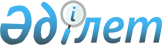 О внесении изменений в решение Аксуского районного маслихата от 21 декабря 2013 года № 26-165 "О районном бюджете Аксуского района на 2014-2016 годы"
					
			Утративший силу
			
			
		
					Решение Аксуского районного маслихата Алматинской области от 05 мая 2014 года № 31-194. Зарегистрировано Департаментом юстиции Алматинской области 16 мая 2014 года № 2706. Утратило силу решением Аксуского районного маслихата Алматинской области от 17 марта 2017 года № 12-57      Сноска. Утратило силу решением Аксуского районного маслихата Алматинской области от 17.03.2017 № 12-57 (вводится в действие по истечении десяти календарных дней после дня его первого официального опубликования).

      Примечание РЦПИ:

      В тексте документа сохранена пунктуация и орфография оригинала.

      В соответствии с пунктом 4 статьи 106 Бюджетного Кодекса Республики Казахстан от 4 декабря 2008 года, подпункта 1) пункта 1 статьи 6 Закона Республики Казахстан от 23 января 2001 года "О местном государственном управлении и самоуправлении в Республике Казахстан" Аксуский районный маслихат РЕШИЛ:

      1. Внести в решение Аксуского районного маслихата от 21 декабря 2013 года № 26-165 "О районном бюджете Аксуского района на 2014-2016 годы" (зарегистрированного в Реестре государственной регистрации нормативных правовых актов 30 декабря 2013 года за № 2541, опубликованного в районной газете "Ақсу өңірі" от 11 января 2014 года № 2 (9687), от 18 января 2014 года № 3 (9688), в решение Аксуского районного маслихата от 10 февраля 2014 года № 27-172 "О внесении изменений в решение Аксуского районного маслихата от 21 декабря 2013 года № 26-165 "О районном бюджете Аксуского района на 2014-2016 годы" (зарегистрированного в Реестре государственной регистрации нормативных правовых актов 19 февраля 2014 года за № 2586, опубликованного в районной газете "Ақсу өңірі" от 1 марта 2014 года № 9 (9694), в решение Аксуского районного маслихата от 4 апреля 2014 года № 29-181 "О внесении изменений в решение Аксуского районного маслихата от 21 декабря 2013 года № 26-165 "О районном бюджете Аксуского района на 2014-2016 годы" (зарегистрированного в Реестре государственной регистрации нормативных правовых актов 15 апреля 2014 года за № 2662, опубликованного в районной газете "Ақсу өңірі" от 26 апреля 2014 года № 17 (9702) следующие изменения:

      в пункте 1 по строкам:

      1) "Доходы" цифру "4547680" заменить на цифру "4652984", в том числе:

      "поступление трансфертов" цифру "4424551" заменить на цифру "4529855", в том числе:

      "целевые текущие трансферты" цифру "895878" заменить на цифру "926733";

      "целевые трансферты на развитие" цифру "1111283" заменить на цифру "1185732".

      2) "Затраты" цифру "4455859" заменить на цифру "4561163".

      2. Приложение 1 к указанному решению изложить в новой редакции согласно приложению 1 к настоящему решению.

      3. Контроль за исполнением настоящего решения возложить на постоянную комиссию районного маслихата "По вопросам бюджета, социально-культурной сферы, молодежной политики и права".

      4. Настоящее решение вступает в силу с 1 января 2014 года.

 Районный бюджет Аксуского района на 2014 год
					© 2012. РГП на ПХВ «Институт законодательства и правовой информации Республики Казахстан» Министерства юстиции Республики Казахстан
				
      Председатель сессии

      Секретарь маслихата

С. Серпербаев

      СОГЛАСОВАНО

      Руководитель ГУ "Аксуский районный

      отдел экономики и бюджетного

      планирования"

Жандосова Гульнара Жандосовна
Приложение 1 к решению Аксуского
районного маслихата от 05 мая
2014 года № 31-194 "О внесении
изменений в решение Аксуского
районного маслихата от 21
декабря 2013 года № 26-165
"О районном бюджете Аксуского
района на 2014 - 2016 годы"
Приложение 1 утвержденного решения
Аксуского районного маслихата от
21 декабря 2013 года № 26-165
"О районном бюджете Аксуского района
на 2014 - 2016 годы"Категория

Категория

Категория

Категория

сумма

(тысяч

тенге)

Класс

Класс

Класс

сумма

(тысяч

тенге)

Подкласс

Подкласс

сумма

(тысяч

тенге)

Наименование

сумма

(тысяч

тенге)

I.Доходы

4652984

1

Налоговые поступления

99534

04

Hалоги на собственность

88286

1

Hалоги на имущество

30252

3

Земельный налог

7410

4

Hалог на транспортные средства

45924

5

Единый земельный налог

4700

05

Внутренние налоги на товары, работы и услуги

6495

2

Акцизы

612

3

Поступления за использование природных и

других ресурсов

290

4

Сборы за ведение предпринимательской и

профессиональной деятельности

5593

07

Прочие налоги

36

1

Прочие налоги

36

08

Обязательные платежи, взимаемые за совершение

юридически значимых действий и (или) выдачу

документов уполномоченными на то

государственными органами или должностными

лицами

4717

1

Государственная пошлина

4717

2

Неналоговые поступления

14875

01

Доходы от государственной собственности

70

5

Доходы от аренды имущества, находящегося в

государственной собственности

70

06

Прочие неналоговые поступления

14805

1

Прочие неналоговые поступления

14805

3

Поступления от продажи основного капитала

8720

01

Продажа государственного имущества,

закрепленного за государственными учреждениями

4700

1

Продажа государственного имущества,

закрепленного за государственными учреждениями

4700

03

Продажа земли и нематериальных активов

4020

1

Продажа земли

3800

2

Продажа нематериальных активов

220

4

Поступления трансфертов

4529855

02

Трансферты из вышестоящих органов

государственного управления

4529855

2

Трансферты из областного бюджета

4529855

Функциональная группа

Функциональная группа

Функциональная группа

Функциональная группа

Функциональная группа

сумма

(тысяч

тенге)

Функциональная подгруппа

Функциональная подгруппа

Функциональная подгруппа

Функциональная подгруппа

сумма

(тысяч

тенге)

Администратор бюджетных программ

Администратор бюджетных программ

Администратор бюджетных программ

сумма

(тысяч

тенге)

Программа

Программа

сумма

(тысяч

тенге)

Наименование

сумма

(тысяч

тенге)

II.Затраты

4 561 163 

1

Государственные услуги общего характера

344 743 

01

Представительные, исполнительные и другие

органы, выполняющие общие функции

государственного управления

320 270 

112

Аппарат маслихата района (города областного

значения)

14 025 

001

Услуги по обеспечению деятельности маслихата

района (города областного значения)

13 885 

003

Капитальные расходы государственного органа

140 

122

Аппарат акима района (города областного

значения)

71 453 

001

Услуги по обеспечению деятельности акима района

(города областного значения)

66 726 

003

Капитальные расходы государственного органа

4 727 

123

Аппарат акима района в городе, города районного

значения, поселка, села, сельского округа

234 792 

001

Услуги по обеспечению деятельности акима района

в городе, города районного значения, поселка,

села, сельского округа

232 412 

022

Капитальные расходы государственного органа

2 380 

02

Финансовая деятельность

11 943 

452

Отдел финансов района (города областного

значения)

11 943 

001

Услуги по реализации государственной политики в

области исполнения бюджета района (города

областного значения) и управления коммунальной

собственностью района (города областного

значения)

10 532 

003

Проведение оценки имущества в целях

налогообложения

413 

010

Приватизация, управление коммунальным

имуществом, постприватизационная деятельность и

регулирование споров, связанных с этим

858 

018

Капитальные расходы государственного органа

140 

05

Планирование и статистическая деятельность

12 530 

453

Отдел экономики и бюджетного планирования

района (города областного значения)

12 530 

001

Услуги по реализации государственной политики в

области формирования и развития экономической

политики, системы государственного планирования

и управления района (города областного

значения)

12 390 

004

Капитальные расходы государственного органа

140 

2

Оборона

45 650 

01

Военные нужды

1 655 

122

Аппарат акима района (города областного

значения)

1 655 

005

Мероприятия в рамках исполнения всеобщей

воинской обязанности

1 655 

02

Организация работы по чрезвычайным ситуациям

43 995 

122

Аппарат акима района (города областного

значения)

43 995 

006

Предупреждение и ликвидация чрезвычайных

ситуаций масштаба района (города областного

значения)

43035

007

Мероприятия по профилактике и тушению степных

пожаров районного (городского) масштаба, а

также пожаров в населенных пунктах, в которых

не созданы органы государственной

противопожарной службы

960 

3

Общественный порядок, безопасность, правовая,

судебная, уголовно-исполнительная деятельность

471 

09

Прочие услуги в области общественного порядка и

безопасности

471 

485

Отдел пассажирского транспорта и автомобильных

дорог района (города областного значения)

471 

021

Обеспечение безопасности дорожного движения в

населенных пунктах

471 

4

Образование

2 792 551 

01

Дошкольное воспитание и обучение

199 385 

464

Отдел образования района (города областного

значения)

199 385 

009

Обеспечение деятельности организаций

дошкольного воспитания и обучения

27 186 

040

Реализация государственного образовательного

заказа в дошкольных организациях образования

172 199 

02

Начальное, основное среднее и общее среднее

образование

1 940 818 

123

Аппарат акима района в городе, города районного

значения, поселка, села, сельского округа

598 

005

Организация бесплатного подвоза учащихся до

школы и обратно в сельской местности

598 

464

Отдел образования района (города областного

значения)

1 940 220 

003

Общеобразовательное обучение

1879117

006

Дополнительное образование для детей и

юношества

61 103 

09

Прочие услуги в области образования

652 348 

464

Отдел образования района (города областного

значения)

143 432 

001

Услуги по реализации государственной политики

на местном уровне в области образования

13 579 

005

Приобретение и доставка учебников,

учебно-методических комплексов для

государственных учреждений образования района

(города областного значения)

20 640 

007

Проведение школьных олимпиад, внешкольных

мероприятий и конкурсов районного (городского)

масштаба

1 721 

012

Капитальные расходы государственного органа

140 

015

Ежемесячная выплата денежных средств опекунам

(попечителям) на содержание ребенка-сироты

(детей-сирот), и ребенка (детей), оставшегося

без попечения родителей

14 489 

067

Капитальные расходы подведомственных

государственных учреждений и организаций

92 863 

467

Отдел строительства района (города областного

значения)

508 916 

037

Строительство и реконструкция объектов

образования

508 916 

6

Социальная помощь и социальное обеспечение

101 244 

02

Социальная помощь

83 533 

451

Отдел занятости и социальных программ района

(города областного значения)

83 533 

002

Программа занятости

21 802 

004

Оказание социальной помощи на приобретение

топлива специалистам здравоохранения,

образования, социального обеспечения, культуры,

спорта и ветеринарии в сельской местности в

соответствии с законодательством Республики

Казахстан

20 372 

005

Государственная адресная социальная помощь

3 993 

006

Оказание жилищной помощи

1 083 

007

Социальная помощь отдельным категориям

нуждающихся граждан по решениям местных

представительных органов

5 156 

010

Материальное обеспечение детей-инвалидов,

воспитывающихся и обучающихся на дому

2 700 

014

Оказание социальной помощи нуждающимся

гражданам на дому

22 369 

016

Государственные пособия на детей до 18 лет

3 305 

017

Обеспечение нуждающихся инвалидов обязательными

гигиеническими средствами и предоставление

услуг специалистами жестового языка,

индивидуальными помощниками в соответствии с

индивидуальной программой реабилитации инвалида

2 753 

09

Прочие услуги в области социальной помощи и

социального обеспечения

17 711 

451

Отдел занятости и социальных программ района

(города областного значения)

17 711 

001

Услуги по реализации государственной политики

на местном уровне в области обеспечения

занятости и реализации социальных программ для

населения

16 818 

011

Оплата услуг по зачислению, выплате и доставке

пособий и других социальных выплат

753 

021

Капитальные расходы государственного органа

140 

7

Жилищно-коммунальное хозяйство

831 731 

01

Жилищное хозяйство

351 424 

467

Отдел строительства района (города областного

значения)

281 538 

003

Проектирование, строительство и (или)

приобретение жилья коммунального жилищного

фонда

227036

004

Проектирование, развитие, обустройство и (или)

приобретение инженерно-коммуникационной

инфраструктуры

54502

485

Отдел пассажирского транспорта и автомобильных

дорог района (города областного значения)

7867

004

Ремонт и благоустройство объектов в рамках

развития городов и сельских населенных пунктов

по Дорожной карте занятости 2020

7867

487

Отдел жилищно-коммунального хозяйства и

жилищной инспекции района (города областного

значения)

62 019 

001

Услуги по реализации государственной политики

на местном уровне в области

жилищно-коммунального хозяйства и жилищного

фонда

7 409 

003

Капитальные расходы государственного органа

140 

005

Организация сохранения государственного

жилищного фонда

270

032

Капитальные расходы подведомственных

государственных учреждений и организаций

54200

02

Коммунальное хозяйство

397 278 

487

Отдел жилищно-коммунального хозяйства и

жилищной инспекции района (города областного

значения)

397 278 

016

Функционирование системы водоснабжения и

водоотведения

2 000 

029

Развитие системы водоснабжения и водоотведения

395 278 

03

Благоустройство населенных пунктов

83 029 

123

Аппарат акима района в городе, города районного

значения, поселка, села, сельского округа

10738

008

Освещение улиц населенных пунктов

10738

487

Отдел жилищно-коммунального хозяйства и

жилищной инспекции района (города областного

значения)

72 291 

017

Обеспечение санитарии населенных пунктов

1 560 

025

Освещение улиц в населенных пунктах

9 742 

030

Благоустройство и озеленение населенных пунктов

60 989 

8

Культура, спорт, туризм и информационное

пространство

160 278 

01

Деятельность в области культуры

101 798 

455

Отдел культуры и развития языков района (города

областного значения)

101 798 

003

Поддержка культурно-досуговой работы

101 798 

02

Спорт

10 728 

465

Отдел физической культуры и спорта района

(города областного значения)

10 728 

001

Услуги по реализации государственной политики

на местном уровне в сфере физической культуры и

спорта

5 430 

004

Капитальные расходы государственного органа

140 

006

Проведение спортивных соревнований на районном

(города областного значения) уровне

839 

007

Подготовка и участие членов сборных команд

района (города областного значения) по

различным видам спорта на областных спортивных

соревнованиях

4 319 

03

Информационное пространство

33 834 

455

Отдел культуры и развития языков района (города

областного значения)

33 834 

006

Функционирование районных (городских) библиотек

33 013 

007

Развитие государственного языка и других языков

народа Казахстана

821 

09

Прочие услуги по организации культуры, спорта,

туризма и информационного пространства

13 918 

455

Отдел культуры и развития языков района (города

областного значения)

5 005 

001

Услуги по реализации государственной политики

на местном уровне в области развития языков и

культуры

4 865 

010

Капитальные расходы государственного органа

140 

456

Отдел внутренней политики района (города

областного значения)

8 913 

001

Услуги по реализации государственной политики

на местном уровне в области информации,

укрепления государственности и формирования

социального оптимизма граждан

8 773 

006

Капитальные расходы государственного органа

140 

10

Сельское, водное, лесное, рыбное хозяйство,

особо охраняемые природные территории, охрана

окружающей среды и животного мира, земельные

отношения

195 047 

01

Сельское хозяйство

47 199 

453

Отдел экономики и бюджетного планирования

района (города областного значения)

7954

099

Реализация мер по оказанию социальной поддержки

специалистов

7954

462

Отдел сельского хозяйства района (города

областного значения)

14479

001

Услуги по реализации государственной политики

на местном уровне в сфере сельского хозяйства

14339

006

Капитальные расходы государственного органа

140

473

Отдел ветеринарии района (города областного

значения)

24 766 

001

Услуги по реализации государственной политики

на местном уровне в сфере ветеринарии

6450

003

Капитальные расходы государственного органа

140

007

Организация отлова и уничтожения бродячих собак

и кошек

1 000 

008

Возмещение владельцам стоимости изымаемых и

уничтожаемых больных животных, продуктов и

сырья животного происхождения

14232

009

Проведение ветеринарных мероприятий по

энзоотическим болезням животных

2 944 

06

Земельные отношения

8 039 

463

Отдел земельных отношений района (города

областного значения)

8 039 

001

Услуги по реализации государственной политики в

области регулирования земельных отношений на

территории района (города областного значения)

7 899 

007

Капитальные расходы государственного органа

140 

09

Прочие услуги в области сельского, водного,

лесного, рыбного хозяйства, охраны окружающей

среды и земельных отношений

139 809 

473

Отдел ветеринарии района (города областного

значения)

139 809 

011

Проведение противоэпизоотических мероприятий

139 809 

11

Промышленность, архитектурная,

градостроительная и строительная деятельность

14 332 

02

Архитектурная, градостроительная и строительная

деятельность

14 332 

467

Отдел строительства района (города областного

значения)

7 244 

001

Услуги по реализации государственной политики

на местном уровне в области строительства

7 104 

017

Капитальные расходы государственного органа

140 

468

Отдел архитектуры и градостроительства района

(города областного значения)

7 088 

001

Услуги по реализации государственной политики в

области архитектуры и градостроительства на местном уровне

6 948 

004

Капитальные расходы государственного органа

140 

12

Транспорт и коммуникации

28 206 

01

Автомобильный транспорт

22434

485

Отдел пассажирского транспорта и автомобильных

дорог района (города областного значения)

22434

023

Обеспечение функционирования автомобильных

дорог

22434

09

Прочие услуги в сфере транспорта и

коммуникаций

5 772 

485

Отдел пассажирского транспорта и автомобильных

дорог района (города областного значения)

5 772 

001

Услуги по реализации государственной политики

на местном уровне в области пассажирского

транспорта и автомобильных дорог

5 632 

003

Капитальные расходы государственного органа

140 

13

Прочие

46 364 

03

Поддержка предпринимательской деятельности и

защита конкуренции

7 931 

469

Отдел предпринимательства района (города

областного значения)

7 931 

001

Услуги по реализации государственной политики

на местном уровне в области развития

предпринимательства и промышленности

7 791 

004

Капитальные расходы государственного органа

140 

09

Прочие

38 433 

452

Отдел финансов района (города областного

значения)

1 847 

012

Резерв местного исполнительного органа района

(города областного значения)

1 847 

473

Отдел ветеринарии района (города областного

значения)

20 000 

040

Реализация мер по содействию экономическому

развитию регионов в рамках Программы "Развитие

регионов"

20 000 

487

Отдел жилищно-коммунального хозяйства и

жилищной инспекции района (города областного

значения)

16 586 

040

Реализация мер по содействию экономическому

развитию регионов в рамках Программы "Развитие

регионов"

16 586 

15

Трансферты

546

1

Трансферты

546

452

Отдел финансов района (города областного

значения)

546

006

Возврат неиспользованных (недоиспользованных)

целевых трансфертов

546

Функциональная группа

Функциональная группа

Функциональная группа

Функциональная группа

Функциональная группа

сумма

(тысяч

тенге)

Функциональная подгруппа

Функциональная подгруппа

Функциональная подгруппа

Функциональная подгруппа

сумма

(тысяч

тенге)

Администратор бюджетных программ

Администратор бюджетных программ

Администратор бюджетных программ

сумма

(тысяч

тенге)

Программа

Программа

сумма

(тысяч

тенге)

Наименование

сумма

(тысяч

тенге)

III.Чистое бюджетное кредитование

25616

Бюджетные кредиты

31401

10

Сельское, водное, лесное, рыбное

хозяйство, особо охраняемые природные

территории, охрана окружающей среды и

животного мира, земельные отношения

31401

01

Сельское хозяйство

31401

453

Отдел экономики и бюджетного планирования

района (города областного значения)

31401

006

Бюджетные кредиты для реализации мер

социальной поддержки специалистов

31401

Категория

Категория

Категория

Категория

Категория

сумма

(тысяч

тенге)

Класс

Класс

Класс

Класс

сумма

(тысяч

тенге)

Подкласс

Подкласс

Подкласс

сумма

(тысяч

тенге)

Наименование

сумма

(тысяч

тенге)

Погашение бюджетных кредитов

5785

5

Погашение бюджетных кредитов

5785

01

Погашение бюджетных кредитов

5785

1

Погашение бюджетных кредитов выданных из

государственного бюджета

5785

Функциональная группа

Функциональная группа

Функциональная группа

Функциональная группа

Функциональная группа

сумма

(тысяч

тенге)

Функциональная подгруппа

Функциональная подгруппа

Функциональная подгруппа

Функциональная подгруппа

сумма

(тысяч

тенге)

Администратор бюджетных программ

Администратор бюджетных программ

Администратор бюджетных программ

сумма

(тысяч

тенге)

Программа

Программа

сумма

(тысяч

тенге)

Наименование

сумма

(тысяч

тенге)

IV.Сальдо по операциям с финансовыми

активами

0

Категория

Категория

Категория

Категория

Категория

сумма

(тысяч

тенге)

Класс

Класс

Класс

Класс

сумма

(тысяч

тенге)

Подкласс

Подкласс

Подкласс

сумма

(тысяч

тенге)

Наименование

сумма

(тысяч

тенге)

V.Дефицит бюджета (профицит)

-30874

Категория

Категория

Категория

Категория

Категория

сумма

(тысяч

тенге)

Класс

Класс

Класс

Класс

сумма

(тысяч

тенге)

Подкласс

Подкласс

Подкласс

сумма

(тысяч

тенге)

Наименование

сумма

(тысяч

тенге)

VI.Финансирование дефицита

(использование профицита) бюджета

30874

Поступления займов

31401

7

Поступления займов

31401

01

Внутренние государственные займы

31401

2

Договоры займа

31401

Функциональная группа

Функциональная группа

Функциональная группа

Функциональная группа

Функциональная группа

сумма

(тысяч

тенге)

Функциональная подгруппа

Функциональная подгруппа

Функциональная подгруппа

Функциональная подгруппа

сумма

(тысяч

тенге)

Администратор бюджетных программ

Администратор бюджетных программ

Администратор бюджетных программ

сумма

(тысяч

тенге)

Программа

Программа

сумма

(тысяч

тенге)

Наименование

сумма

(тысяч

тенге)

16

Погашение займов

5785

01

Погашение займов

5785

452

Отдел финансов района (города областного

значения)

5785

008

Погашение долга местного исполнительного

органа перед вышестоящим бюджетом

5784

16

1

452

021

Возврат неиспользованных бюджетных

кредитов, выданных из местного бюджета

1

Категория

Категория

Категория

Категория

Категория

сумма

(тысяч

тенге)

Класс

Класс

Класс

Класс

сумма

(тысяч

тенге)

Подкласс

Подкласс

Подкласс

сумма

(тысяч

тенге)

Наименование

сумма

(тысяч

тенге)

VIII.Используемые остатки бюджетных

средств

5258

8

Используемые остатки бюджетных средств

5258

01

Остатки бюджетных средств

5258

1

Свободные остатки бюджетных средств

5258

01

Свободные остатки бюджетных средств

5258

